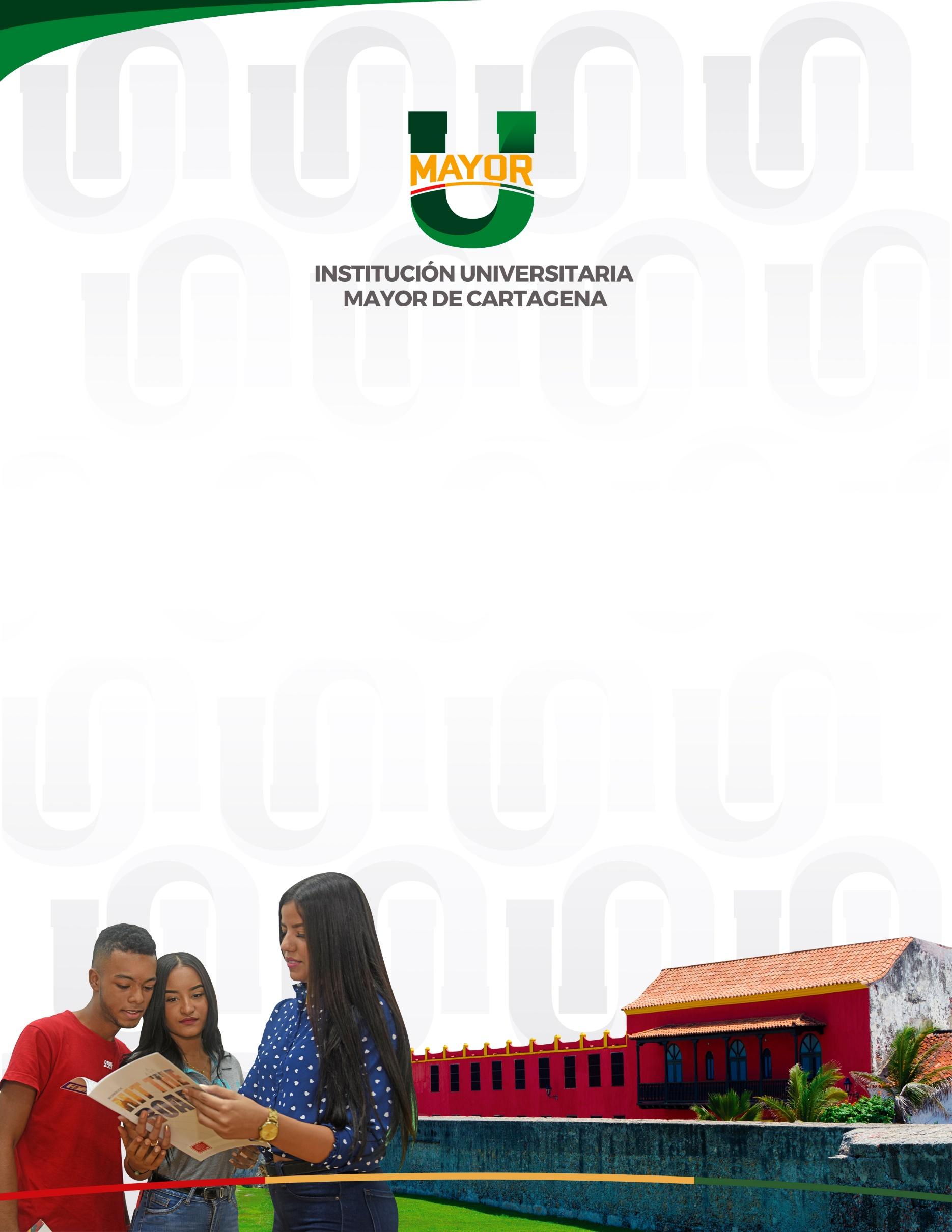 CONTENIDOTABLASILUSTRACIONES1 | INTRODUCCIÓNEn los últimos años Colombia ha dado grandes pasos en materia de educación superior: la creación de nuevas instituciones educativas y programas académicos, la reglamentación de la formación por ciclos propedéuticos y los avances en la disminución de las brechas de acceso a través del acceso a la tecnología. Hoy en día el país se enfrenta a un nuevo desafío: incrementar la permanencia de los estudiantes en la educación superior y lograr mejores tasas de graduación.Los altos niveles de deserción estudiantil en el pregrado, son uno de los principales problemas a los que se enfrenta el sistema de educación superior colombiano. Pese a que los últimos años se han caracterizado por grandes aumentos en la cobertura e ingreso de estudiantes nuevos, la cantidad de estudiantes que logran culminar sus estudios universitarios es muy bajo, evidenciando que una gran parte de estos abandonan sus estudios, principalmente en los primeros tres semestres de estudio. Para reducir este fenómeno, La Institución universitaria Mayor de Cartagena ha diseñado un plan de trabajo que busca identificar cuáles son los factores determinantes en la deserción de sus estudiantes, así como unas estrategias claras enfocadas a la retención y permanencia de los mismos sus programas.En consecuencia, el presente proyecto tiene por objetivo establecer y proponer estrategias institucionales que fomenten la permanencia estudiantil en los programas tecnológicos, de la La Institución universitaria Mayor de Cartagena de la ciudad de Cartagena en Colombia, a partir del análisis de las causas de deserción y del impacto que ha tenido en la comunidad educativa las estrategias institucionales que se han venido desarrollando hasta la fecha.2 | MARCO LEGAL Y NORMATIVOLas primeras investigaciones realizadas sobre deserción estudiantil, tomaron como base la teoría del suicidio de Durkheim (1897) y los análisis costo beneficio de la educación desde una perspectiva económica. En un principio, se toma la deserción como un equivalente al suicidio en la sociedad, donde este acto es el resultado de la ruptura del individuo con el sistema social, por su imposibilidad de integrarse a la sociedad; pero estas investigaciones, no pasaron de ser estudios longitudinales y cualitativos que abordaron el fenómeno desde una perspectiva individual, teniendo en cuenta únicamente algunos factores externos que pudieran afectarla. A partir de ahí, las investigaciones sobre el tema de la deserción estudiantil, se dividieron entre aquellos estudios que apuntaban a la profundización teórica del fenómeno y los que estaban interesados en encontrar las causas del problema a través de evidencia empírica. (Ministerio de Educación Nacional, 2009) Aunque actualmente no hay consenso sobre la definición de deserción, esta se precisa como un fenómeno que puede ser explicado por cuatro diferentes categorías de variables: socioeconómicas, individuales, institucionales y académicas. No obstante, la manera de operacionalizarlas depende del punto de vista desde el cual se haga el análisis: individual, institucional y estatal o nacional. Autores como Tinto (1989) afirman que el concepto de deserción es muy complejo y puede variar de acuerdo a cada una de las partes interesadas, como los estudiantes que adoptan comportamientos de abandono a nivel escolar, los uncionarios universitarios encargados de reducir el abandono de los estudiantes en sus instituciones y los responsables estatales y nacionales encargados de formular políticas para reducir y limitar ese abandono a nivel regional y nacional. Por ello, sostiene que ninguna definición puede captar en su totalidad la complejidad del fenómeno y que ya queda en manos de los investigadores del tema elegir la aproximación que mejor se ajuste a los objetivos y al problema a investigar. (Ministerio de Educación Nacional, 2009)Velásquez et al. (2011) refiere que el término de permanencia se ha venido utilizando por algunos campos de la educación, este concepto intenta ir más allá de la preocupación existente por la deserción, así como también por las acciones que la institución hace para evitarla. La finalidad de la permanencia estudiantil es encontrar el sentido de estar en un 22 sitio durante un tiempo y posibilitar que actores como estudiantes, familias, entre otros, logren quedarse en un espacio determinado. En este sentido, dentro de las principales características de la permanencia estudiantil se encuentra el seguimiento y la intervención, las cuales implican la indagación y búsqueda de las situaciones o elementos que afectan de forma positiva o negativa en la toma de decisión de finalizar un proyecto de formación profesional. De acuerdo a lo anterior, la permanencia estudiantil permite evidenciar la decisión del individuo de continuar la actividad académica ofrecida por una institución educativa. Dicha decisión está influenciada por las condiciones institucionales, académicas y socioambientales que lo rodean y como consecuencia de estas el estudiante podría llegar a cumplir su proyecto académico y por ende parte de su proyecto de vida. A continuación, se describen los factores que permiten lograr que los estudiantes permanezcan dentro de una IES. Factores implicados en la permanencia. Swail (citado por Torres, 2012) indica que factores como “la preparación académica previa, el clima del campus, el compromiso con los objetivos educativos y la institución, la integración social y académica y la ayuda financiera” (p.56) están relacionados con la retención estudiantil. habilidades de lectoescritura, desarrollo de pruebas y técnicas de estudio necesarias para enfrentarse al contexto universitario, tiende a tener bajas notas e incluso abandona la universidad durante su primer año de estudios. Desde este punto de vista, el colegio o instituto del cual el estudiante termina el ciclo escolar está en la obligación de preparar a los jóvenes frente al reto Estrategias para la Permanencia en la Educación Superior. Como estrategias para la permanencia Cely y Duran (2014) señalan que el acompañamiento institucional se debe dar desde cada uno de los sistemas que integra al estudiante, la consejería, la orientación psicopedagógica, las becas, tutorías, nivelaciones académicas en el momento de ingreso a la universidad. Parece ser que todas estas estrategias le generan una inversión alta a las IES, no obstante, el alto índice de deserción en las universidades es aún más costosa que la implementación de dichas estrategias para 26 la permanencia. Por tal motivo, son las instituciones quienes deben orientar y enfocar al estudiante en un programa académico acorde a sus intereses individuales. Si bien es cierto que el costo de la implementación de las estrategias posiblemente puede llegar a ser alto, las instituciones pueden hacer uso del capital humano; ya sea personal administrativo, docentes o estudiantes que se encuentren finalizando su programa académico; con el fin de atenuar las falencias con las que ingresan los estudiantes al contexto universitario, pues tal y como lo afirma Ambroggio, Coria y Saino (s.f), posteriormente al proceso de selección, todo gira alrededor de las interacciones que tienen lugar en el primer año entre la institución académica, con sus particularidades y los estudiantes que recién ingresan. Teniendo en cuenta lo anterior, cada IES a de implementar un programa o una serie de estrategias para fomentar la permanencia de los estudiantes, a continuación, se darán a conocer una serie de experiencias significativas en las políticas de permanencia de distintas universidades a nivel nacional. La Universidad Autónoma de Bucaramanga determinó, como primeros resultados en el año 2008 sobre la permanencia, que los elementos principales a tener en cuenta y motivo de deserción son: a) asuntos académicos, b) psicosociales, c) económicos, d) hábitos de estudio, e) estilos de aprendizaje y f) falencias en componentes de lectoescritura. Con base en dichos elementos la institución creó el Sistema para la Gestión Académica (SIGA) que básicamente busca la caracterización completa de los estudiantes, analizando variables y datos estadísticos del trabajo realizado por Bienestar con base en la recolección de información (Ministerio de Educación Nacional, 2015). Este programa funciona bajo 3 frentes Primero: la caracterización de estudiantes, que se genera semestralmente durante la primera semana por medio de una plataforma para la recolección de datos académicos, psicosociales y económicos y posteriormente la aplicación de pruebas. Segundo: El control de asistencia, en donde el docente juega un papel importante Teniendo en cuenta que este tipo de control permite identificar de manera oportuna los estudiantes que se encuentran en riesgo de deserción. 27 Tercero: las alertas tempranas, que funciona calculando la cantidad de estudiantes en riesgo de deserción. Este programa logró establecer un proceso de caracterización desde las dimensiones que intervienen en la permanencia de un estudiante, logrando crear un sistema de alertas tempranas que permitían identificar los diferentes factores de riesgo (Ministerio de Educación Nacional, 2015). Así mismo, la Universidad de Cartagena, siendo una institución de carácter público, potencializó el trabajo para la permanencia desde el año 1994 fomentando acciones como: a) programas para la integración a la vida universitaria, b) encuentro con padres de familia o núcleo familiar y c) cátedra de la vida universitaria. Sin embargo, estos elementos mantenían falencias que no minimizaban la deserción, por tal motivo la Universidad desde el convenio con el Ministerio en el 2011 fomentó la permanencia y la graduación estudiantil junto con el SIRE Sistema Integrado de Retención de Estudiantes, el cual está determinado como una estrategia institucional dinamizadora que desde lo académico y lo administrativo contribuye con la disminución de la deserción estudiantil. La Universidad de Cartagena trabajó desde los cuatro componentes del SIRE: “a) académico, b) psicosocial, c) socioeconómico y d) información, seguimiento y evaluación”  . El trabajo fue interinstitucional dado que no solo fue labor de Bienestar Universitario, sino que estuvo apoyado por otras dependencias dentro de la institución entre el 2010 – 2014 (Ministerio de Educación Nacional, 2015). Al mismo tiempo la Universidad Surcolombiana además de trabajar bajo fundamentos centrales de acompañamiento, apoyo financiero, orientación vocacional y fortalecimiento del sistema de alertas tempranas, también hubo compromiso de varios actores dentro de la institución, quienes dieron gran importancia a las causas o factores determinantes en el abandono estudiantil. De la misma manera La Universidad Industrial de Santander como primeros pasos contra la deserción se enfocó en acciones para la permanencia como: a) programa de asesoría para el mejoramiento del rendimiento académico, b) programa para el fortalecimiento pedagógico cognitivo y c) atención, seguimiento y acompañamiento para las materias de matemáticas dentro de los programas de pregrado y d) mantenimiento de la salud. Este último con el ideal de crear estrategias para la prevención y el autocuidado (Ministerio de Educación, 2015). Esta Institución desde el Sistema de Apoyo a la Excelencia Académica (SEA), programa creado a partir del convenio con el Ministerio de Educación (2015), observó al estudiante desde el proceso de inscripción, ingreso y permanencia dentro de la institución, lo cual les permitió identificar elementos determinantes en la deserción, tales como: las falencias académicas y la variables cognitivas, psicosociales y económicas. A partir de esto se generaron estrategias particulares para atender las necesidades en cada uno de los momentos ya mencionados (Ministerio de Educación, 2015). Por tanto, fortalecer las falencias que tienen los estudiantes en materias o aspectos específicos como, el pensamiento lógico, compresión lectora, memoria, atención, etc., fomenta el gusto por el estudio y el deseo de graduación, por esto, las IES deben priorizar elementos que generen satisfacción y bienestar en los estudiantes. Ahora bien, en el curso de la creación de estrategias para la permanencia estudiantil la Universidad Tecnológica de Pereira desarrolló mesas de diálogo, jornadas de socialización, así como un sistema de alertas tempranas en colaboración con las Tecnologías de la Información y la Comunicación (TIC).Según el Ministerio de Educación Nacional se deben implementar estrategias para relacionarse con los estudiantes y realizar campañas y acciones para fortalecer la permanencia a través del acompañamiento. Este sistema se encuentra integrado por un contact center, esto con el objetivo de realizar seguimiento continuo al estudiante de forma personalizada. Como resultado de esta estrategia, se pudo elaborar modelos propios de virtualidad y de servicios hacia los estudiantes. Por otra parte, esta experiencia da a conocer los esfuerzos de los otros miembros de la red y acoger las mejores prácticas en todos los temas, entre esos la permanencia.3 | JUSTIFICACIÓNLa situación de deserción estudiantil es un problema grave que afecta el tejido social, sobre todo cuando pensamos en tipos de abandono escolar en educación superior que no pueden abordarse de la misma manera y la atención a los mismos debe darse de manera coordinada entre Estado, Instituciones y padres de familia para contrarrestar y mitigar este fenómeno.Es bien cierto que se viven realizando estudios sobre deserción estudiantil, la implementación de estrategias tendientes a incrementar la permanencia no es suficiente y en ocasiones pertinentes para conseguir articular acciones para disminuir el impacto que causa el fenómeno en las instituciones y en la sociedad.No es el momento de establecer responsabilidades, sin embargo, esta investigación tiende a demostrar de manera precisa el origen de la deserción, la manera cómo se ha actuado y las posibles líneas de acción que debería tener en cuenta la Fundación Tecnológica Antonio de Arévalo para enfrentar la situación de su programa de permanencia estudiantil y poder conjugar estas acciones con los esfuerzos del Estado, las Instituciones y la población. Es momento de abandonar esfuerzos individuales y enfrentar el problema como un todo.Este trabajo cobra importancia, cuando se analiza la pertinencia del tema y aún más cuando es sabido que se han sumado grandes esfuerzos para erradicar el analfabetismo y de llevar al mayor número de personas a acceder a los procesos de formación educativa ya que se supone que la educación es clave para el desarrollo económico y social de un país, y que esta permite a las personas tener un mejoramiento socio económico y una mejor calidad de vida. No obstante, es necesario pensar hasta donde hemos llegado en cuanto a calidad en la educación se refiere y se hace necesario reflexionar aún más cuando se identifica que no todos los estudiantes que insertan en el campo educativo, cumplen con el objetivo de finalizar con éxito su formación académica.Esto se viene dando por diversos motivos que provienen del ámbito cultural, socioeconómico psicosocial, y hasta académico de los estudiantes y se visualiza con mayor frecuencia en la educación Superior. Es por tanto necesario ir creando proyectos que innoven estrategias de permanencia estudiantil de tipo integral, que realmente garanticen la culminación de los estudios de una persona y ha sido el Ministerio de Educación quienes han abanderado la misión de bajar los índices de deserción estudiantil a través de la promoción de convocatorias de apoyo a nivel nacional con el fin de fomentar permanencia y graduación de estudiantes.De aquí la pertinencia de seguir investigando sobre el tema, sobre la problemática de deserción estudiantil, en la propuesta de estrategias adecuadas para contrarrestar este flagelo y en la puesta en marcha de planes que realmente mitigue la situación problema. Sin embargo, la magnitud de la deserción estudiantil en Colombia constituye un reto para el sistema de educación superior en los próximos años. El país ya ha iniciado este proceso, entre 2004 y 2008, la deserción estudiantil, medida como un promedio de la tasa registrada por cohorte de ingreso, disminuyó de 48.4% en 2004 a 44.9% en 2008, y registra una tasa inferior al promedio latinoamericano –55% en 2006–, según metodología establecida por el Instituto Internacional para la Educación Superior en América Latina y el Caribe –IESALC– de UNESCO. Sin embargo, la magnitud de la deserción estudiantil en Colombia constituye un reto para el sistema de educación superior en los próximos años. Hacia adelante es prioritario fortalecer las acciones, encontrar nuevas alternativas y acelerar el proceso para disminuir esta tasa.Desde el momento en que el Ministerio de Educación Nacional viene realizando una medición por cohortes a nivel nacional de manera regular y homogénea, las tasas de deserción del sistema se han ubicado entre el 45% y el 50%, lo que significaría que cerca de uno de cada dos estudiantes que ingresan al sistema no culmina sus estudios. Si bien esta cifra puede ser alarmante no es ajena a la dinámica latinoamericana en materia de educación superior, donde sólo países como Argentina y Cuba presentaban para 2007 índices inferiores.La meta, que el gobierno colombiano se ha fijado como país, es disminuir la deserción al 40% en el año 2010, y al 25% en 2019, según se contempla en el documento Visión Colombia II Centenario 2019. –IESALC– de UNESCO. Como un complemento del indicador de deserción por cohortes, y debido a la complejidad que representa su captura para la realización de análisis comparativos, el Instituto Internacional para la Educación Superior en América Latina y el Caribe–IESALC–, de la UNESCO, ha venido trabajando en el indicador de eficiencia terminal. De acuerdo con su último informe regional, publicado en el año 2006, anualmente se gradúan en un periodo normal cerca del 43% de los estudiantes que ingresan. Es decir que el restante 57% deserta o se demora un tiempo mayor para obtener su graduación. Bajo la medición de este estimador, el cual no constituye una proporción exacta de la deserción, pero sí un aproximado de la otra cara del fenómeno, Colombia lidera uno de los índices más altos de titulación en la región con una tasa del 49%.Ambos indicadores reportan a Colombia como un país cuyos resultados no son ajenos a la tendencia regional e incluso al contexto mundial; lo que de ninguna manera constituye una voz de calma frente al tema. Las mediciones más recientes del Ministerio de Educación Nacional hablan de una deserción para todo el nivel de educación superior del 49%, tasa que incluye la deserción en el nivel universitario, técnico y tecnológico. El dato consolidado difiere por el tipo de institución y el nivel de formación que éstas imparten. De manera general se destaca una menor deserción en instituciones oficiales (45.3%) frente a 52.1% en las instituciones privadas. Así mismo se reconoce una menor deserción en el nivel universitario con una tasa acumulada del 44.2%, siendo aún menor en instituciones oficiales (39.9%) frente a 47.7% en privadas. Las mayores tasas están en el nivel de formación técnica profesional con una deserción del 60.6%, seguidas por el nivel tecnológico con 52.6%.Aquí se evidencia que las instituciones públicas han incrementado en mayor medida sus tasas de deserción, en especial jalonadas por el comportamiento de las instituciones que imparten formación en el nivel universitario que pasaron de tasas de deserción del 36.2% (cohorte de 1998) a cifras por encima del 45% a partir de las cohortes que ingresaron después del año 2000. Recuérdese que estas instituciones fueron las principales responsables del aumento de cobertura durante los últimos diez años, lo que evidenciaría la necesidad de intervenir ambos frentes: acceso y permanencia con el objetivo de ampliar la cobertura real.     Hasta aquí es claro que el fenómeno de la deserción es complejo, no sólo por la dinámica propia del trayecto académico y por la multiplicidad de factores asociados a él, sino además porque el tiempo lo atraviesa, define, trasforma y modifica. La deserción estudiantil es ante todo un fenómeno social y al igual que la mayoría de ellos, implica un gran reto para los ejercicios estadísticos que pretendan aproximarse a su medición. En tal sentido, la conveniencia de cualquier criterio aplicado siempre será objeto de discusión. 4 | OBJETIVO GENERAL Diseñar e implementar herramientas de medición y seguimiento al impacto y efectividad de las acciones implementadas en el programa de permanencia4.1. Objetivos específicos Realizar seguimiento a los estudiantes en situación de bajo rendimiento a fin de socializar el reglamento y definir estrategias de mejoría. Realizar seguimiento a los estudiantes beneficiarios de las diferentes becas, a fin de socializar el compromiso y el reglamento que deben poner en práctica durante su carreraRealizar seguimiento a los estudiantes egresados no graduados a fin de identificar causa de no graduación y definir estrategias que permitan agilizar el grado.Realizar caracterización estudiantil a fin de definir las condiciones y particularidades de la población estudiantil 5 | DESCRIPCIÓN DE FASES DEL PROYECTOObjetivo general: Diseñar e implementar herramientas de medición y seguimiento al impacto y efectividad de las acciones implementadas en el programa de permanencia.5.1. Desglose por actividades  Objetivo específico 1: Realizar seguimiento a los estudiantes en situación de bajo rendimiento a fin de socializar el reglamento y definir estrategias de mejoría.Objetivo específico 2: Realizar seguimiento a los estudiantes beneficiarios de las diferentes becas, a fin de socializar el compromiso y el reglamento que deben poner en práctica durante su carreraObjetivo específico 3: Realizar seguimiento a los estudiantes egresados no graduados a fin de identificar causa de no graduación y definir estrategias que permitan agilizar el grado.Objetivo específico 4: Realizar caracterización estudiantil a fin de definir las condiciones y particularidades de la población estudiantil7 | RECURSOS  Se detallan los recursos necesarios para llevar a cabo el proyecto por actividad, indicando el responsable y el presupuesto planeado:8 | MEDICION Y SEGUIMEINTO Una vez identificada las causas de bajo rendimiento, deserción y no graduación, iniciamos la formulación de estrategias que ayuden a incrementar la permanencia estudiantil. Para esto, con la ayuda de las diferentes dependencias directamente relacionados con cada una de las causas, se responde a que se debe hacer, como se debe hacer y quien es responsable de hacerlo, de cada una de las causas específicas, lo cual generará un resultado positivo 9 | ANEXOS #Acciones estratégicasResultado esperadoIndicador Medio de verificaciónFechaInicioFecha Fin1.Objetivo específico 1Realizar seguimiento a los estudiantes en situación de bajo rendimiento a fin de socializar el reglamento y definir estrategias de mejoría.Nº estudiantes bajo rendimiento/ Total matriculados Informe bajo rendimiento marzo/22Diciembre /222.Objetivo específico 2Realizar seguimiento a los estudiantes beneficiarios de las diferentes becas, a fin de socializar el compromiso y el reglamento que deben poner en práctica durante su carreraTotal estudiantes beneficiarios Fondos y/o gratuidad Informe Seguimiento marzo/22Diciembre /223.Objetivo específico 3Realizar seguimiento a los estudiantes egresados no graduados a fin de identificar causa de no graduación y definir estrategias que permitan agilizar el grado.Nº egresados no graduados / Total estudiantes graduados Informe Seguimientomarzo/22Diciembre /224.Objetivo específico 3Realizar caracterización estudiantil a fin de definir las condiciones y particularidades de la población estudiantilNº estudiantes caracterizados/población matriculadaWASmarzo/22Diciembre /22Agregue más filas, si hay más actividades. * la sumatoria de los porcentajes de las acciones estratégicas debe ser igual a 100%Agregue más filas, si hay más actividades. * la sumatoria de los porcentajes de las acciones estratégicas debe ser igual a 100%Agregue más filas, si hay más actividades. * la sumatoria de los porcentajes de las acciones estratégicas debe ser igual a 100%Agregue más filas, si hay más actividades. * la sumatoria de los porcentajes de las acciones estratégicas debe ser igual a 100%Agregue más filas, si hay más actividades. * la sumatoria de los porcentajes de las acciones estratégicas debe ser igual a 100%Agregue más filas, si hay más actividades. * la sumatoria de los porcentajes de las acciones estratégicas debe ser igual a 100%Agregue más filas, si hay más actividades. * la sumatoria de los porcentajes de las acciones estratégicas debe ser igual a 100%#ActividadActividadResultado esperadoIndicador % De avanceFechaInicioFecha Fin1.Revisar  a través del WAS los estudiantes que se encuentran en situación de bajo rendimiento y hacer seguimiento Revisar  a través del WAS los estudiantes que se encuentran en situación de bajo rendimiento y hacer seguimiento Identificación de casusas de bajo rendimiento y ofrecer acompañamiento desde bienestar universitario  Informe50%Abril  /22Julio /222.Socializar el reglamento estudiantil a los estudiantes en situación de bajo rendimiento. Socializar el reglamento estudiantil a los estudiantes en situación de bajo rendimiento. Mejoras en el rendimiento académico Informe 50%Abril  /22Julio /22Agregue más filas, si hay más actividades. * la sumatoria de los porcentajes de las actividades debe ser igual a 100%Agregue más filas, si hay más actividades. * la sumatoria de los porcentajes de las actividades debe ser igual a 100%Agregue más filas, si hay más actividades. * la sumatoria de los porcentajes de las actividades debe ser igual a 100%Agregue más filas, si hay más actividades. * la sumatoria de los porcentajes de las actividades debe ser igual a 100%Agregue más filas, si hay más actividades. * la sumatoria de los porcentajes de las actividades debe ser igual a 100%Agregue más filas, si hay más actividades. * la sumatoria de los porcentajes de las actividades debe ser igual a 100%#ActividadResultado esperadoIndicador % De avanceFechaInicioFecha Fin1.Identificar los estudiantes beneficiarios de las diferentes Becas a fin de socializar el reglamento Que la población objetiva tenga la información Culminación en el proyecto 50%Enero /22Diciembre /222.Socializar el reglamento operativo de los diferentes Fondos Acceso a los compromisos y responsabilidades de los Fondos Culminación en el proyecto50%Enero /22Diciembre /22Agregue más filas, si hay más actividades. * la sumatoria de los porcentajes de las actividades debe ser igual a 100%Agregue más filas, si hay más actividades. * la sumatoria de los porcentajes de las actividades debe ser igual a 100%Agregue más filas, si hay más actividades. * la sumatoria de los porcentajes de las actividades debe ser igual a 100%Agregue más filas, si hay más actividades. * la sumatoria de los porcentajes de las actividades debe ser igual a 100%Agregue más filas, si hay más actividades. * la sumatoria de los porcentajes de las actividades debe ser igual a 100%Agregue más filas, si hay más actividades. * la sumatoria de los porcentajes de las actividades debe ser igual a 100%Agregue más filas, si hay más actividades. * la sumatoria de los porcentajes de las actividades debe ser igual a 100%#ActividadResultado esperadoIndicador % De avanceFechaInicioFecha Fin1.Identificar los estudiantes que se encuentran egresados no graduados   Identificación de casusas de no graduados y ofrecer acompañamiento desde bienestar universitario   Informe  50%Enero /22Diciembre /222.Definir causas de no graduación y Socializar el reglamento estudiantil Incremento de la población graduada Informe  50%Enero /22Diciembre /22Agregue más filas, si hay más actividades. * la sumatoria de los porcentajes de las actividades debe ser igual a 100%Agregue más filas, si hay más actividades. * la sumatoria de los porcentajes de las actividades debe ser igual a 100%Agregue más filas, si hay más actividades. * la sumatoria de los porcentajes de las actividades debe ser igual a 100%Agregue más filas, si hay más actividades. * la sumatoria de los porcentajes de las actividades debe ser igual a 100%Agregue más filas, si hay más actividades. * la sumatoria de los porcentajes de las actividades debe ser igual a 100%Agregue más filas, si hay más actividades. * la sumatoria de los porcentajes de las actividades debe ser igual a 100%Agregue más filas, si hay más actividades. * la sumatoria de los porcentajes de las actividades debe ser igual a 100%#ActividadResultado esperadoIndicador % De avanceFechaInicioFecha Fin1.Identificar las condiciones, económicas, sociales e inclusivas de la población estudiantil Población identificada a fin de definir estrategias y beneficios futuros   Informe  50%Enero /22Diciembre /222.Cargar en la plataforma WAS y en las redes la información de la caracterización  Estudiantes caracterizados  Informe  50%Enero /22Diciembre /22Agregue más filas, si hay más actividades. * la sumatoria de los porcentajes de las actividades debe ser igual a 100%Agregue más filas, si hay más actividades. * la sumatoria de los porcentajes de las actividades debe ser igual a 100%Agregue más filas, si hay más actividades. * la sumatoria de los porcentajes de las actividades debe ser igual a 100%Agregue más filas, si hay más actividades. * la sumatoria de los porcentajes de las actividades debe ser igual a 100%Agregue más filas, si hay más actividades. * la sumatoria de los porcentajes de las actividades debe ser igual a 100%Agregue más filas, si hay más actividades. * la sumatoria de los porcentajes de las actividades debe ser igual a 100%Agregue más filas, si hay más actividades. * la sumatoria de los porcentajes de las actividades debe ser igual a 100%#ActividadResponsable – Procesos Corresponsable – Proceso Presupuesto 1.NANANANA2.NANANANAAgregue más filas, si hay más actividades.Agregue más filas, si hay más actividades.Agregue más filas, si hay más actividades.Agregue más filas, si hay más actividades.Agregue más filas, si hay más actividades.